Test date: 6.9.21Test date: 13.9.21Test date: 20.9.21Test date: 27.9.21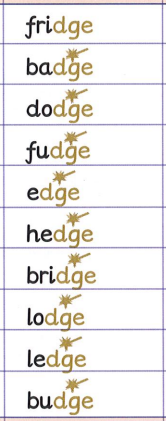 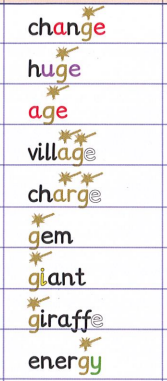 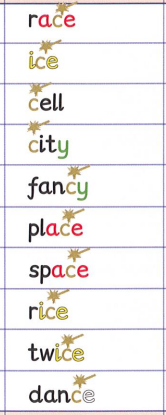 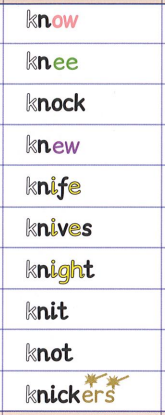 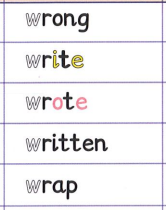 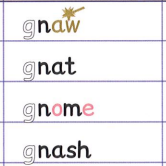 Test date: 4.10.21Test date: 11.10.21Test date: 18.10.21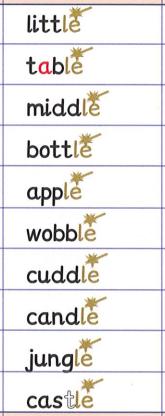 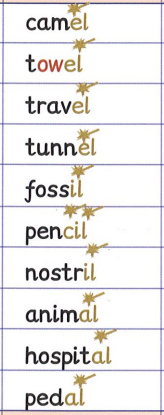 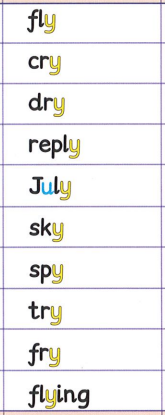 